Évaluation de numération CM1, leçons NUM 17 « Comparer et ranger les décimaux »1 - Sur ton cahier, recopie et compare les nombres suivants. [8 réponses]4,57 … 9,6			45,6 … 45,58		0,78 … 0,9			23,45 … 261,045 … 1,12			5,64 … 5,209		14,75 … 14,8			9,23 … 92 - Sur ton cahier, range les nombres décimaux. [3 réponses]a) Dans l’ordre croissant : 		2,25 - 7,48 - 3,6 - 4,065 - 3,95b) Dans l’ordre croissant :		4,78 - 4,098 - 4,87 - 4,4 - 4,62c) Dans l’ordre décroissant :	5,63 - 5,24 - 51,2 - 0,56 - 5,056 Évaluation de numération CM1, leçons NUM 17 « Comparer et ranger les décimaux »1 - Sur ton cahier, recopie et compare les nombres suivants. [8 réponses]4,57 … 9,6			45,6 … 45,58		0,78 … 0,9			23,45 … 261,045 … 1,12			5,64 … 5,209		14,75 … 14,8			9,23 … 92 - Sur ton cahier, range les nombres décimaux. [3 réponses]a) Dans l’ordre croissant : 		2,25 - 7,48 - 3,6 - 4,065 - 3,95b) Dans l’ordre croissant :		4,78 - 4,098 - 4,87 - 4,4 - 4,62c) Dans l’ordre décroissant :	5,63 - 5,24 - 51,2 - 0,56 - 5,056Évaluation de numération CM1, leçons NUM 17 « Comparer et ranger les décimaux »1 - Sur ton cahier, recopie et compare les nombres suivants. [8 réponses]4,57 … 9,6			45,6 … 45,58		0,78 … 0,9			23,45 … 261,045 … 1,12			5,64 … 5,209		14,75 … 14,8			9,23 … 92 - Sur ton cahier, range les nombres décimaux. [3 réponses]a) Dans l’ordre croissant : 		2,25 - 7,48 - 3,6 - 4,065 - 3,95b) Dans l’ordre croissant :		4,78 - 4,098 - 4,87 - 4,4 - 4,62c) Dans l’ordre décroissant :	5,63 - 5,24 - 51,2 - 0,56 - 5,056Évaluation de numération CM1, leçons NUM 17 « Comparer et ranger les décimaux »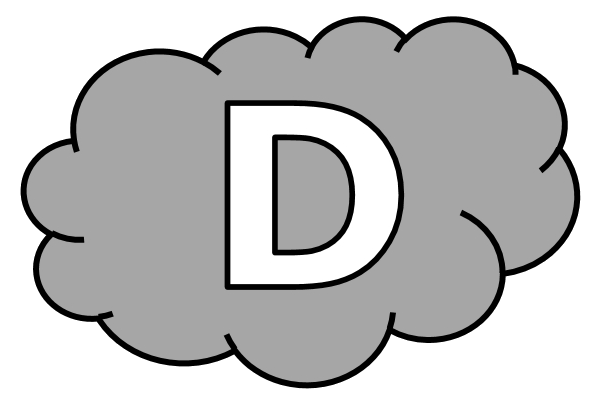 1 - Compare les nombres suivants. [8 réponses]4,57 ............ 9,6				45,6 ............ 45,580,78 ............ 0,9				23,45 ............ 261,045 ............ 1,12			5,64 ............ 5,20914,75 ............ 14,8			9,23 ............ 92 - Range les nombres décimaux. [3 réponses]a) Dans l’ordre croissant : 		2,25 - 7,48 - 3,6 - 4,065 - 3,95 ....................................................................................................... ..........................................................................................................b) Dans l’ordre croissant :		4,78 - 4,098 - 4,87 - 4,4 - 4,62 ....................................................................................................... ..........................................................................................................c) Dans l’ordre décroissant :	5,63 - 5,24 - 51,2 - 0,56 - 5,056 ....................................................................................................... ..........................................................................................................Évaluation de numération CM1, leçons NUM 17 « Comparer et ranger les décimaux » Corrigé1 - Sur ton cahier, recopie et compare les nombres suivants. [8 réponses]4,57 < 9,6			45,6 > 45,58		0,78 < 0,9			23,45 < 261,045 < 1,12			5,64 > 5,209		14,75 < 14,8			9,23 > 92 - Sur ton cahier, range les nombres décimaux. [3 réponses]a) Dans l’ordre croissant : 		2,25 - 7,48 - 3,6 - 4,065 - 3,95					 2,25 < 3,6 < 3,95 < 4,065 < 7,48b) Dans l’ordre croissant :		4,78 - 4,098 - 4,87 - 4,4 - 4,62					 4,098 < 4,4 < 4,62 < 4,78 < 4,87c) Dans l’ordre décroissant :	5,63 - 5,24 - 51,2 - 0,56 - 5,056					 51,2 > 5,63 > 5,24 > 5,056 > 0,56NUM 17n°CompétenceScoreÉvaluationÉvaluationÉvaluationÉvaluationSignatureNUM 171Je sais comparer des nombres décimaux./8AARECANANUM 172Je sais ranger des nombres décimaux, dans l’ordre croissant et décroissant./3AARECANANUM 17n°CompétenceScoreÉvaluationÉvaluationÉvaluationÉvaluationSignatureNUM 171Je sais comparer des nombres décimaux./8AARECANANUM 172Je sais ranger des nombres décimaux, dans l’ordre croissant et décroissant./3AARECANANUM 17n°CompétenceScoreÉvaluationÉvaluationÉvaluationÉvaluationSignatureNUM 171Je sais comparer des nombres décimaux./8AARECANANUM 172Je sais ranger des nombres décimaux, dans l’ordre croissant et décroissant./3AARECANANUM 17n°CompétenceScoreÉvaluationÉvaluationÉvaluationÉvaluationSignatureNUM 171Je sais comparer des nombres décimaux./8AARECANANUM 172Je sais ranger des nombres décimaux, dans l’ordre croissant et décroissant./3AARECANANUM 17n°CompétenceScoreÉvaluationÉvaluationÉvaluationÉvaluationSignatureNUM 171Je sais comparer des nombres décimaux./8AARECANANUM 172Je sais ranger des nombres décimaux, dans l’ordre croissant et décroissant./3AARECANA